Настройка параметров связиОткройте утилиту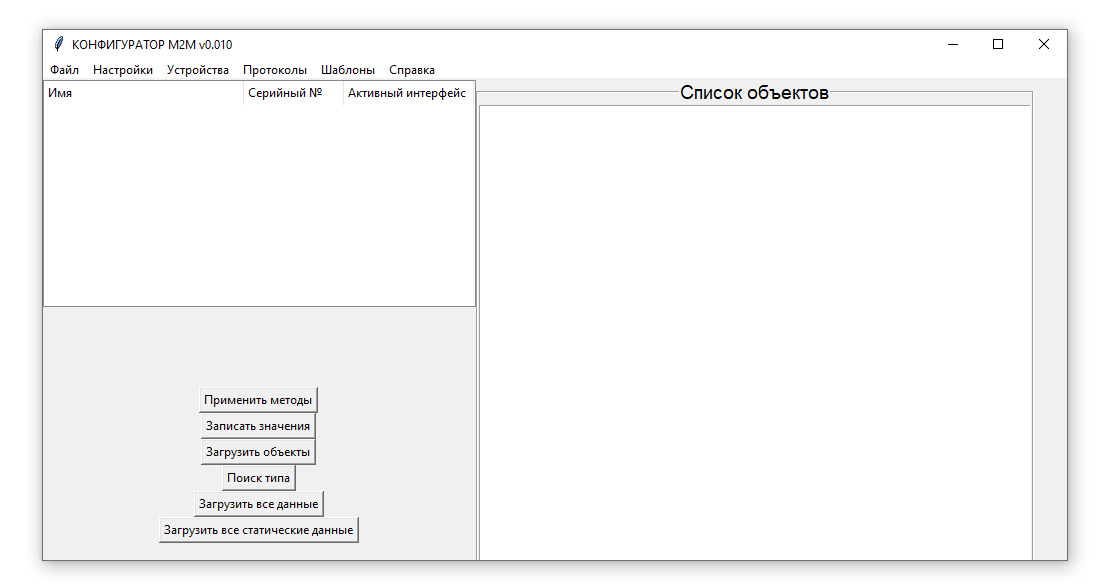 Выберите «Устройства» -> «добавить группу», выберете курсором созданную группу, «Устройства» -> «добавить счетчик»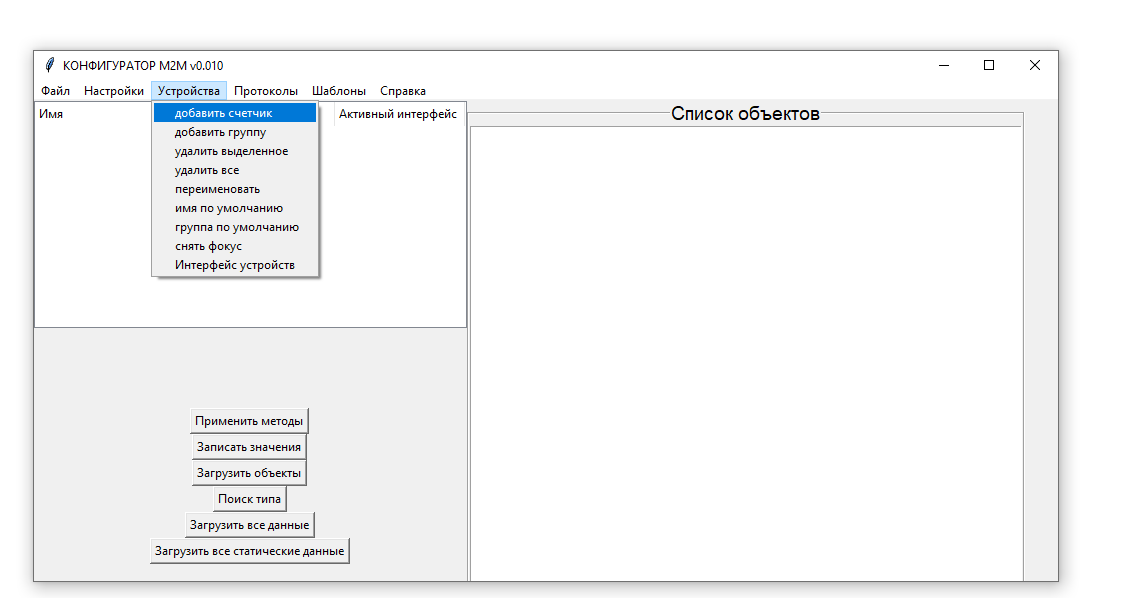 Появится новое устройство. Выделите его левой кнопкой мыши.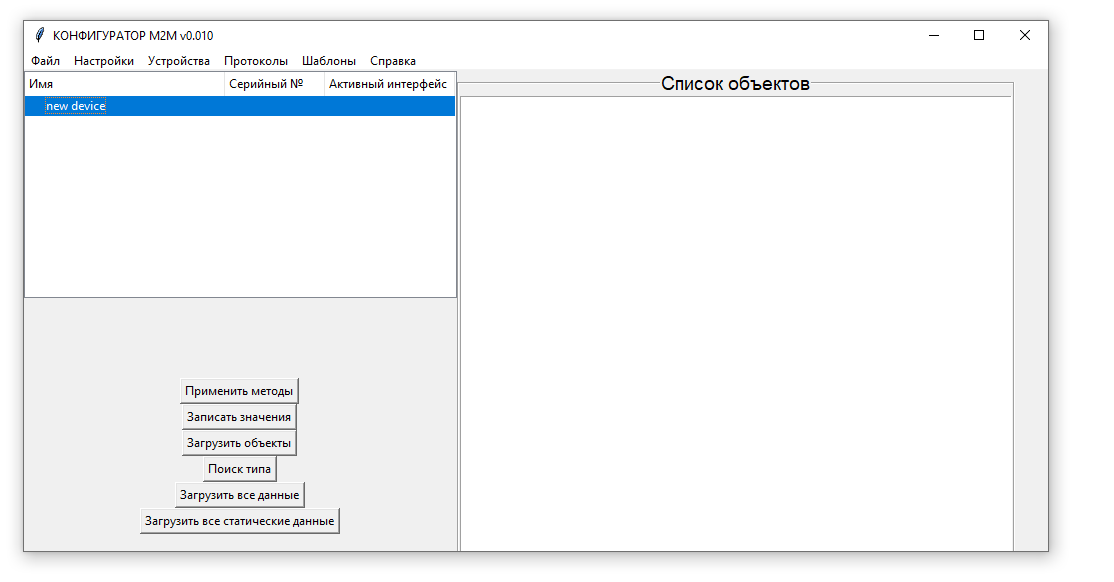 Выберите «Устройства» -> «Интерфейс устройств»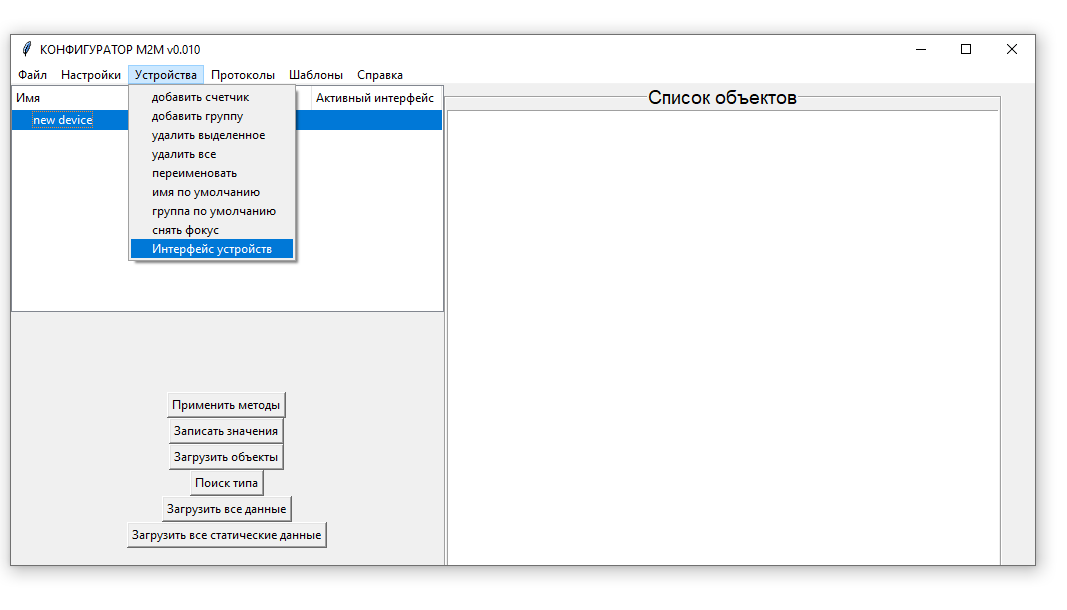 Появится окно интерфейсов связи. Введите параметры, показанные на рисунке ниже: таймаут для gsm сети 60000 мс; адрес сим-карты в счетчике (90.150.72.235); порт 8888.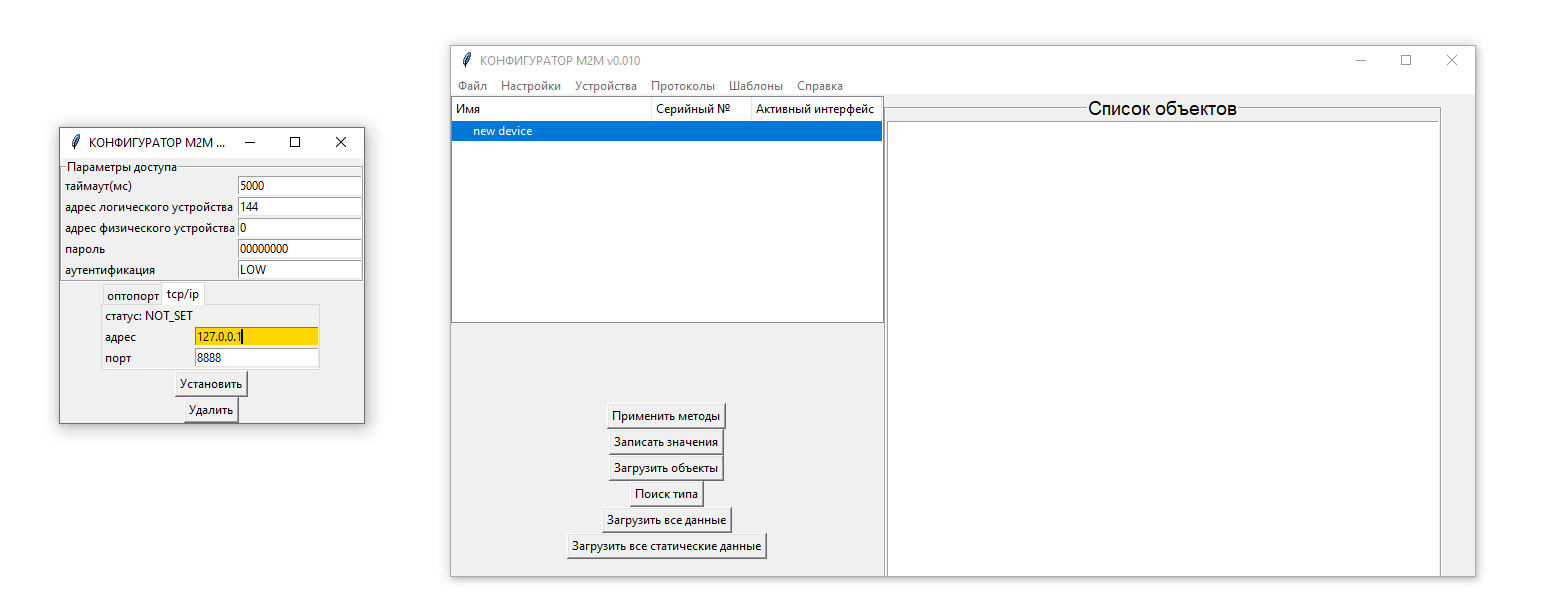 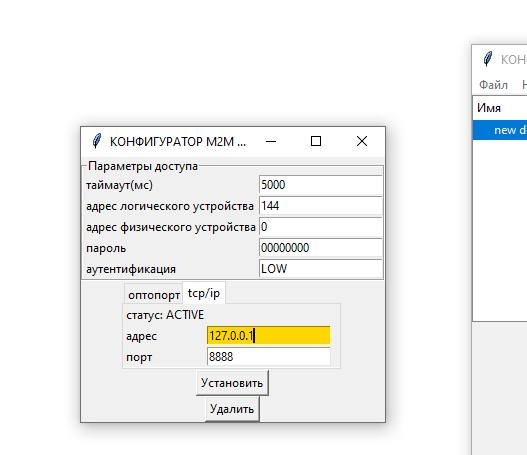 Нажмите «поиск типа»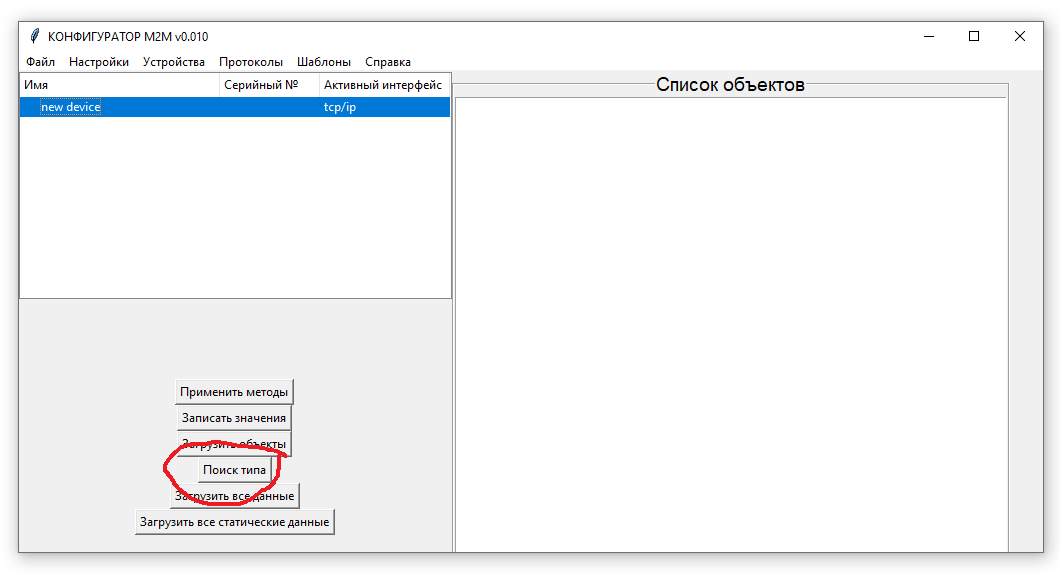 Появится панель «Список объектов». Если панель не появилась, проверьте настройки связи, возможно, не хватает файла конфигурации для данной версии счетчика. В этом случае запросите файл конфигурации у производителя, сообщив Тип ПУ и версию метрологического ПО.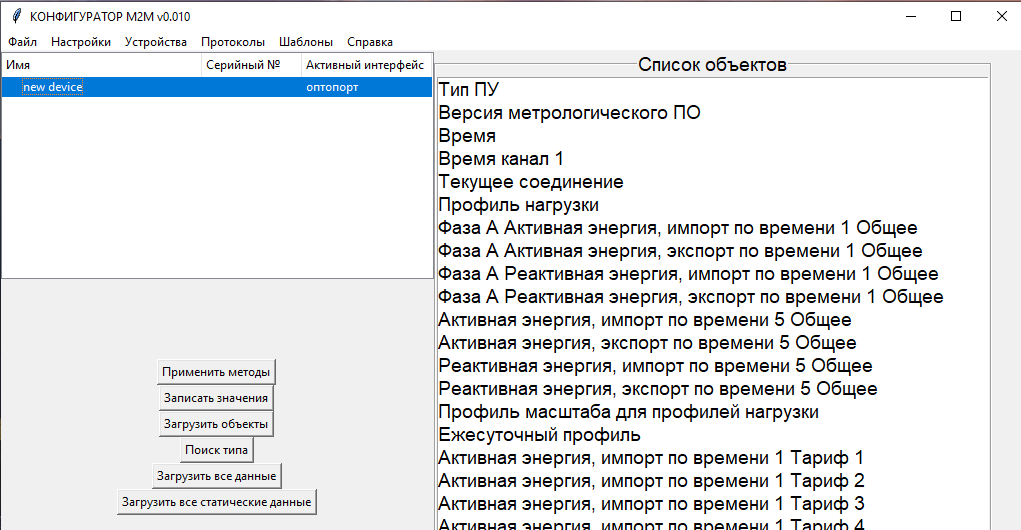 